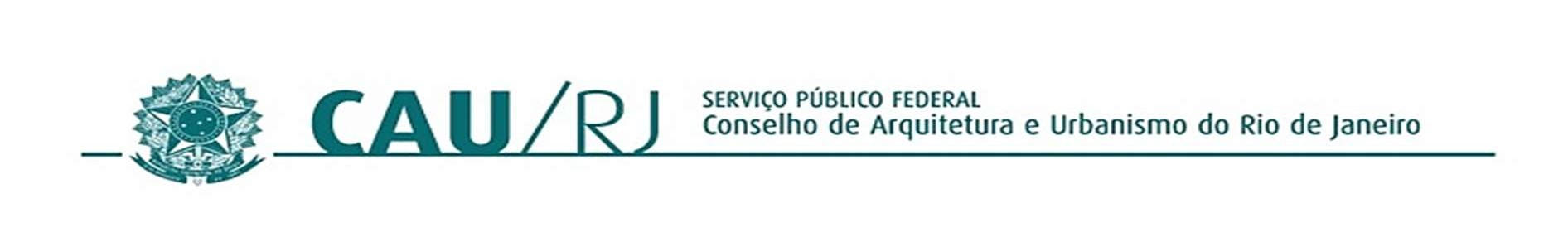 TERMO DE CONTRATOPRESTAÇÃO DE SERVIÇO SEM DISPONIBILIZAÇÃO DE MÃO DE OBRATERMO DE CONTRATO DE PRESTAÇÃO DESERVIÇOS Nº ......../........, QUE FAZEM ENTRE SI OCAU/RJ, POR INTERMÉDIO DO SEU PRESIDENTE E A EMPRESA MDE SERVIÇOS E EVENTOS LTDA.O Conselho de Arquitetura e Urbanismo do Rio de Janeiro – CAU/RJ, com sede na Avenida República do Chile, 230, 23° andar, na cidade do Rio de Janeiro/RJ, inscrito(a) no CNPJ sob o nº 14.892.247/0001-74, neste ato representado por seu presidente Sydnei Dias Menezes, registrado no CAU nº A10138-9, doravante denominada CONTRATANTE, e a MDE SERVIÇOS E EVENTOS LTDA. inscrito no CNPJ/MF sob o nº 08.973.746/0001-93, sediada na Rua Aloisio Teixeira, n. 278 – Prédio 1 
– Cidade Universitária – Rio de Janeiro – CEP: 21.941-850 doravante designada CONTRATADA, neste ato representada pelo Sr. Mário Cezar Tinoco Ribeiro, portador(a) da Carteira de Identidade nº 11192085, expedida pelo DETRAN/RJ, e CPF nº 037.361.617-19, tendo em vista o que consta no Processo SEI nº 000172.000176/2024-75 e em observância às disposições da Lei nº 8.666, de 21 de junho de 1993, da Lei nº 10.520, de 17 de julho de 2002, do Decreto nº 7.892, de 23 de janeiro de 2013, do Decreto nº 9.507, de 21 de setembro de 2018 e da Instrução Normativa SEGES/MP nº 5, de 26 de maio de 2017 e suas alterações, resolvem celebrar o presente Termo de Contrato, decorrente do Pregão n° 03/2023 – Casa Oswaldo Cruz por Sistema de Registro de Preços mediante as cláusulas e condições a seguir enunciadas.CLÁUSULA PRIMEIRA – OBJETO1.1. O objeto do presente instrumento é a contratação de serviços de buffet, brunch e coquetel, que serão prestados nas condições estabelecidas no Termo de Referência, anexo do Edital.1.2. Este Termo de Contrato vincula-se ao Edital do Pregão, identificado no preâmbulo e à proposta vencedora, independentemente de transcrição.1.3. Objeto da contratação:CLÁUSULA SEGUNDA – VIGÊNCIA2.1. O prazo de vigência deste Termo de Contrato é aquele fixado no Edital, com início na data de 27/03/2024 e encerramento em 26/03/2025, podendo ser prorrogado por interesse das partes até o limite de 60 (sessenta) meses, desde que haja autorização formal da autoridade competente e observados os seguintes requisitos:2.1.1. Os serviços tenham sido prestados regularmente;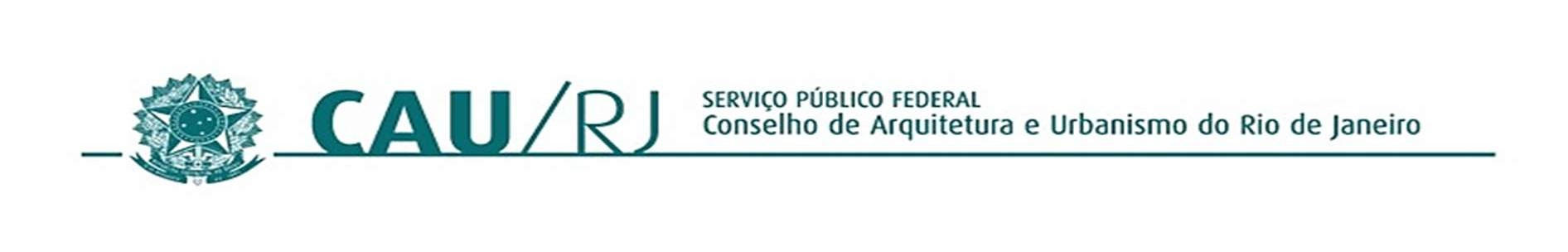 2.1.2. Esteja formalmente demonstrado que a forma de prestação dos serviços tem natureza continuada;2.1.3. Seja juntado relatório que discorra sobre a execução do contrato, com informações de que os serviços tenham sido prestados regularmente;2.1.4. Seja juntada justificativa e motivo, por escrito, de que a Administração mantém interesse na realização do serviço;2.1.5. Seja comprovado que o valor do contrato permanece economicamente vantajoso para a Administração;2.1.6. Haja manifestação expressa da contratada informando o interesse na prorrogação; 2.1.7. Seja comprovado que o contratado mantém as condições iniciais de habilitação.CLÁUSULA TERCEIRA – PREÇO3.1 O valor total da contratação é de R$ 126.366,503.1. No valor acima estão incluídas todas as despesas ordinárias diretas e indiretas decorrentes da execução do objeto, inclusive tributos e/ou impostos, encargos sociais, trabalhistas, previdenciários, fiscais e comerciais incidentes, taxa de administração, frete, seguro e outros necessários ao cumprimento integral do objeto da contratação.3.2. O valor acima é meramente estimativo, de forma que os pagamentos devidos à CONTRATADA dependerão dos quantitativos de serviços efetivamente prestados.CLÁUSULA QUARTA – DOTAÇÃO ORÇAMENTÁRIA4.1. As despesas decorrentes desta contratação estão programadas em dotação orçamentária própria, prevista no orçamento do CAU/RJ, para o exercício de 2024, na conta orçamentária abaixo:6.2.2.1.1.01.04.04.036 - Encontro, Eventos, Congressos e Seminário4.2. No(s) exercício(s) seguinte(s), as despesas correspondentes correrão à conta dos recursos próprios para atender às despesas da mesma natureza, cuja alocação será feita no início de cada exercício financeiro.CLÁUSULA QUINTA – PAGAMENTO5.1. O prazo para pagamento à CONTRATADA e demais condições a ele referentes encontram- se definidos no Termo de Referência e no Anexo XI da IN SEGES/MP n. 5/2017.CLÁUSULA SEXTA – REAJUSTE6.1. As regras acerca do reajuste do valor contratual são as estabelecidas no Termo de Referência, anexo a este Contrato.CLÁUSULA SÉTIMA – GARANTIA DE EXECUÇÃO7.1. Não haverá exigência de garantia de execução para a presente contratação.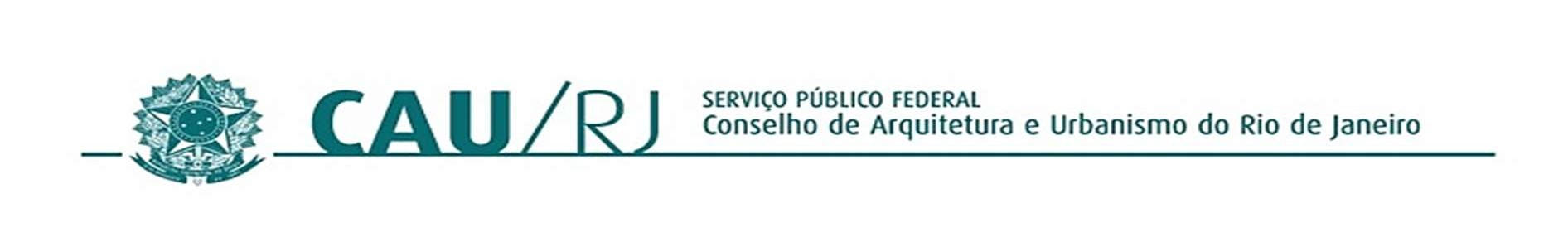 CLÁUSULA OITAVA – REGIME DE EXECUÇÃO DOS SERVIÇOS E FISCALIZAÇÃO8.1. O regime de execução dos serviços a serem executados pela CONTRATADA, os materiais que serão empregados e a fiscalização pela CONTRATANTE são aqueles previstos no Termo de Referência, anexo do Edital.CLÁUSULA NONA – OBRIGAÇÕES DA CONTRATANTE E DA CONTRATADA9.1. As obrigações da CONTRATANTE e da CONTRATADA são aquelas previstas no Termo de Referência, anexo do Edital.CLÁUSULA DÉCIMA – SANÇÕES ADMINISTRATIVAS.10.1. As sanções relacionadas à execução do contrato são aquelas previstas no Termo de Referência, anexo do Edital.CLÁUSULA DÉCIMA PRIMEIRA – RESCISÃO11.1. O presente Termo de Contrato poderá ser rescindido:11.1.1. por ato unilateral e escrito da Administração, nas situações previstas nos incisos I a XII e XVII do art. 78 da Lei nº 8.666, de 1993, e com as consequências indicadas no art. 80 da mesma Lei, sem prejuízo da aplicação das sanções previstas no Termo de Referência, anexo ao Edital;11.1.2. amigavelmente, nos termos do art. 79, inciso II, da Lei nº 8.666, de 1993.11.2. Os casos de rescisão contratual serão formalmente motivados, assegurando-se à CONTRATADA o direito à prévia e ampla defesa.11.3. A CONTRATADA reconhece os direitos da CONTRATANTE em caso de rescisão administrativa prevista no art. 77 da Lei nº 8.666, de 1993.11.4. O termo de rescisão, sempre que possível, será precedido:11.4.1. Balanço dos eventos contratuais já cumpridos ou parcialmente cumpridos; 11.4.2. Relação dos pagamentos já efetuados e ainda devidos;11.4.3. Indenizações e multas.CLÁUSULA DÉCIMA SEGUNDA – VEDAÇÕES E PERMISSÕES12.1. É vedado à CONTRATADA interromper a execução dos serviços sob alegação de inadimplemento por parte da CONTRATANTE, salvo nos casos previstos em lei.CLÁUSULA DÉCIMA TERCEIRA – ALTERAÇÕES13.1. Eventuais alterações contratuais reger-se-ão pela disciplina do art. 65 da Lei nº 8.666, de 1993.13.2. A CONTRATADA é obrigada a aceitar, nas mesmas condições contratuais, os acréscimos ou supressões que se fizerem necessários, até o limite de 25% (vinte e cinco por cento) do valor inicial atualizado do contrato.13.3. As supressões resultantes de acordo celebrado entre as partes contratantes poderão exceder o limite de 25% (vinte e cinco por cento) do valor inicial atualizado do contrato.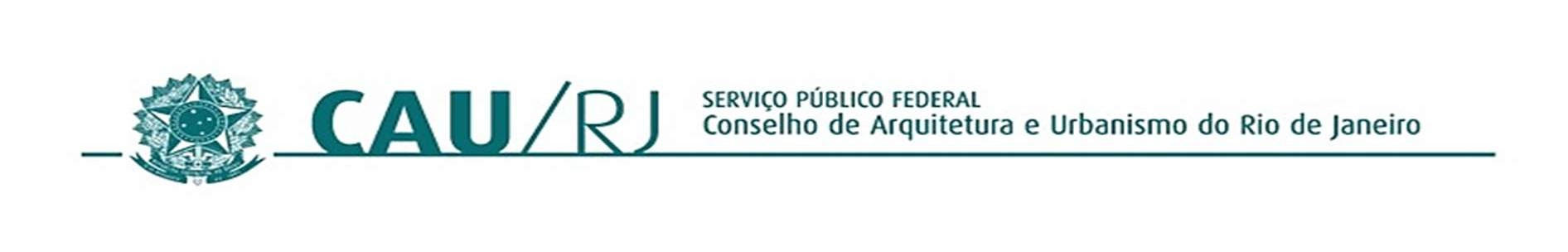 CLÁUSULA DÉCIMA QUARTA – DOS CASOS OMISSOS14.1. Os casos omissos serão decididos pela CONTRATANTE, segundo as disposições contidas na Lei nº 8.666, de 1993, na Lei nº 10.520, de 2002 e demais normas federais aplicáveis e, subsidiariamente, normas e princípios gerais dos contratos.CLÁUSULA DÉCIMA QUINTA – PUBLICAÇÃO15.1. Incumbirá à CONTRATANTE providenciar a publicação deste instrumento, por extrato, no Diário Oficial da União, no prazo previsto na Lei nº 8.666, de 1993.CLÁUSULA DÉCIMA SEXTA – FORO16.1. O Foro para solucionar os litígios que decorrerem da execução deste Termo de Contrato será o da Seção Judiciária do Rio de Janeiro - Justiça Federal.Para firmeza e validade do pactuado, o presente Termo de Contrato foi lavrado em duas (duas) vias de igual teor, que, depois de lido e achado em ordem, vai assinado pelos contraentes.Rio de janeiro, 27 de março de 2024.Sydnei Dias Menezes PresidenteCAU/RJMário Cezar Tinoco RibeiroRepresentante legal MDE serviços e eventos Ltda.TESTEMUNHAS:ITEMDESCRIÇÃOQUANTIDADE 
(pessoas)VALOR UNITÁRIOVALOR TOTAL1Brunch (sugestão 01)400R$ 47,19R$ 18.876,002Brunch (sugestão 02)200R$ 45,38R$ 9.076,003Coffee-break (sugestão 02)1900R$ 30,00R$ 57.000,004Coquetel (sugestão 01)150R$ 54,43R$ 8.164,505Coquetel (sugestão 02)500R$ 66,50R$ 33.250,00